STAR3 2023!     FRIENDS, FELLOWSHIP, & FUN!REGISTRATION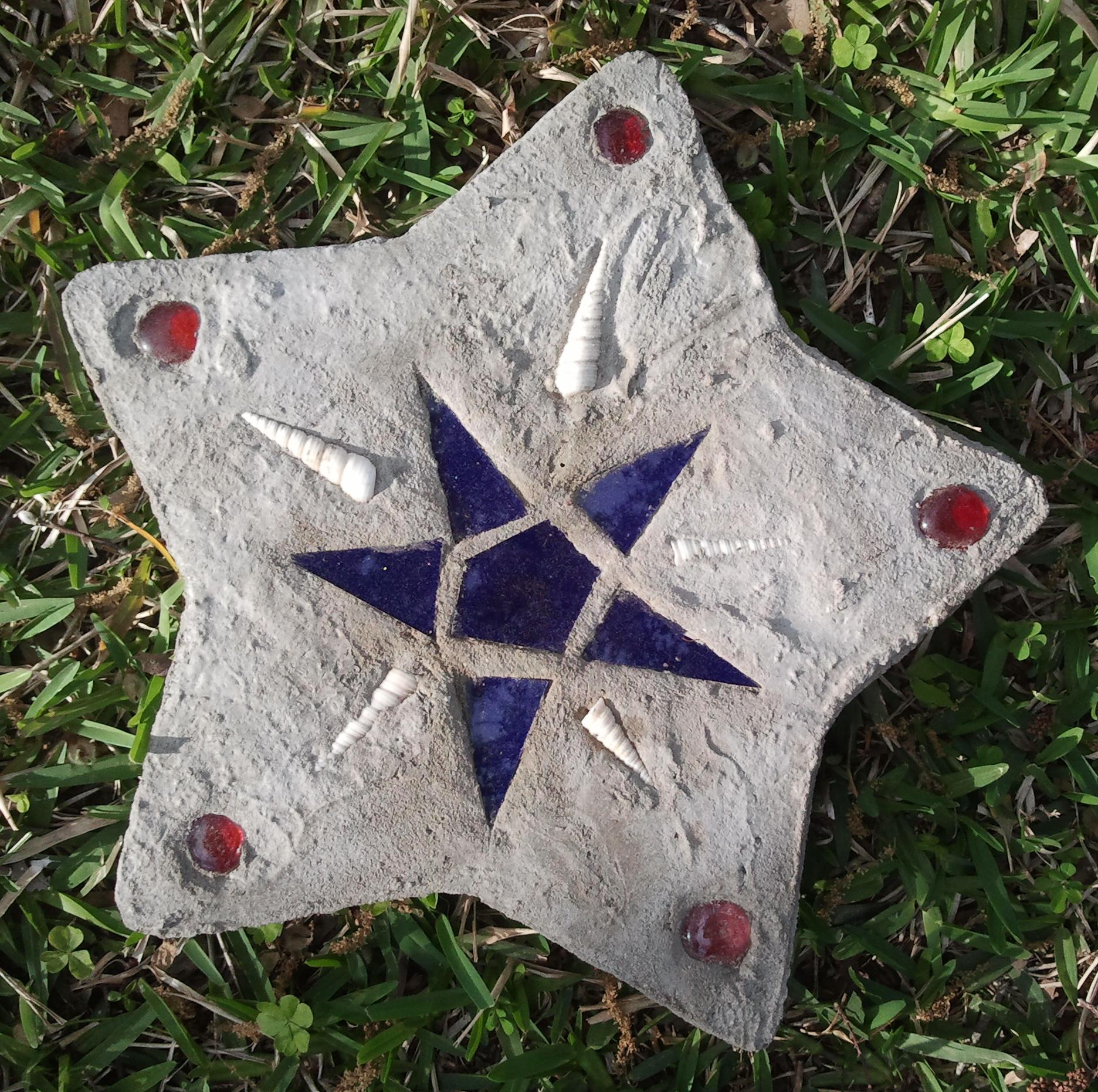 SATURDAY, APRIL 1, 2023FIRST PRESBYTERIAN CHURCH ~ 1903 Church Street ~ Galveston8:00 AM TO 3:30 PM(Space is limited to the first 40 who register)Last Name ______________________________________ First Name ___________________Chapter ________________________________________ Area ________________________Address ___________________________________City ______________Zip _____________Email _______________________________________________________________________Home Phone _____________________ Cell Phone __________________Guest ____Y ____NBreakfast, lunch, and snack will be provided along with all supplies for four Main projects AND four Mini-Crafts. Just bring your scissors and we will take care of the rest. Hope to see you April 1, No Fooling!Please complete the above information and mail this form along with a check for $30 made payable to Theta Sigma. Please write STAR3 in the memo line.                                      No Refunds after March 5.  Registration closes on March 17.Mail to: For information or questions please  contact Barbara Derrick at BLSDerrick@aol.com